 Volunteer Application Form 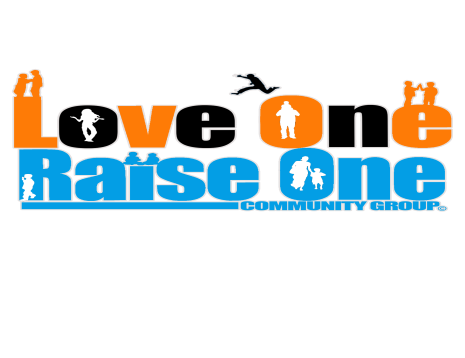 Contact InformationName: _____________________________________ Date of Birth: ____/____/____ Phone: __________________Address: ____________________________________________ City, State, and Zip: _______________________Volunteer Position InformationWhat position are you applying for? (Board, Team, or Volunteer)__________________________________What skills can you contribute to the organization? _________________________________________________What experience do you have in this area? ________________________________________________________What days will you be available? (List ALL that apply.) ______________________________________________What times during these days will you be available? ________________________________________________Education/Work ExperienceHighest Level of Education: _________________________ Current Employer: ___________________________Personal Reference: 1) _______________________________ 2) _______________________________________(Please list name and contact information.)Professional Reference: 1) ______________________________ 2) _____________________________________ Emergency Contact InformationEmergency Contact: ___________________________________________________________________________Relationship to Contact: ______________________________ Phone: __________________________________ All applicants must answer the following questions. Failure to answer honestly WILL disqualify the applicant from service in ANY position with our organization.Have you ever been convicted of a felony? YES ______ NO ______If yes, please describe the conviction in GREAT DETAIL in the space provided: __________________________________________________________________________________________________________________________________________________________________________________________By signing on the line provided, you agree that ALL information you have provided in this application are to be true to the best of your knowledge.Signature: ________________________________________________________ Date: ______________________ Love One Raise One Community Group © All Rights Reserved 